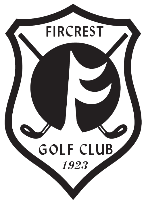 Fircrest Golf Club Shared Values and ExpectationsOur ValuesRespect – in the way we treat one another.(Dignity, acceptance, engagement, inclusivity)Integrity – in the way we communicate and act.(Honesty, transparency, collaboration)Stewardship – in the way we employ our resources.(Preserve, protect, enhance)Excellence – in the way we carry out our roles and responsibilities.(Quality, exceptional, continuous improvement, top tier)Our ExpectationsA golf course that is enjoyable, challenging, well-maintained and considered one of the best golf courses in the Northwest.  We will offer superior golf instruction with exceptional practice facilities, active golf programs and events for all categories of members; men, women and children all serviced by knowledgeable and skilled golf professionals.A clubhouse that generates a welcoming and warm atmosphere where adults, families and children enjoy stimulating social events, share and make lasting friendships and memories and that provides a sense of belonging and support.A leadership and management team committed to continuous improvement, working in a transparent and collaborative manner and always moving the club forward following financially sound principles.A preferred workplace that recruits and hires high quality employees who are engaged in the delivery of a level of service that exceeds expectations.Outstanding recreational and athletic programs with facilities that strive to provide healthy, active and evolving opportunities for our members.A club that is an active steward and member of our local community exercising eco-friendly standards and practices to protect our environment while working with local businesses and agencies for the betterment and welfare of our neighborhood.